                                     ПРОТОКОЛ СОБРАНИЯ ГРАЖДАН «24» марта  2021 года                            ___деревня  Новая  Кара                                                  (наименование населенного пункта)Присутствовали 24   чел.                                                       ПОВЕСТКА ДНЯ:1.   Об избрании председателя и секретаря Собрания граждан.      2.   О возложении на секретаря Собрания обязанности по подсчету голосов участников       собрания.  3. Строительство  мечети  в д. Новая Кара  Аскинского района РБ. 4. Вопросы по пожарной безопасности и страхования жилья.По первому  и второму  вопросу слушали  Муфтахтдинову А.А управляющий   делами администрации  сельского поселения.Решили :             Председателем  собраний избрать  Муфтахтдинову А.А                 Секретарем Собрания   избрать  Денисламову З.Ф. По третьему вопросу слушали  уроженца  деревни Новая Кара Закирова Вагильяна Габдульяновича   проживающего  в с.Аскино . Он выступил с  предложением о желании в своей  малой  родине д. Новая Кара открыть мечеть с инициативой населения. Обсуждали  место расположение, где установить, построить заново  или  реконструировать бывшее здание школы под мечеть  После  бурного обсуждения  все  присутствующие на сходе  единогласно поддержали мнение Закирова. Все организационные вопросы он обещал взять на себя.  Выступила: 1. Шайхинурова Г.Ш. с предложением, что строительство мечети требует огромных  финансовых  средств. Если население согласно, то можно  здание сельского клуба переустроить под мечеть. Место  хорошее  удобное. В этом году планируется  клуб перевести в здание школы. С районом этот вопрос согласован.  2.  Маулимшина  З.К. поддержала мнение Закирова  о необходимости мечети в деревне, так как молодежь тоже соблюдает  религиозные обычаи: читают Коран, встают на намаз.  Решили:  1.Населению деревни Новая Кара  требуется мечеть.       Проголосовали : за- 24     Против -0     Воздержались: -0  2.  Здание мечети  расположить в нынешнем здании  сельского клуба.     Проголосовали : за- 24     Против -0     Воздержались: -0По четвертому вопросу был обсужден вопрос о мерах по предотвращению пожаров на территории Казанчинского сельсовета в пожароопасный весенне-летний период. Всем присутствующим под роспись были розданы памятки, инстукции по пожарной безопасности.Решили: на территории сельского поселения гражданам запрещено разводить костры, сжигать мусор. Особое внимание обратить на электроприборы и провода, проверять дымоходы и трубы.Принять к сведению всю полученную информацию и донести ее до остальных жителей деревни не присутствующих на сходе.Староста деревни Хазиакберова  Р.М. подняла вопрос о бесхозных бродящих собаках , так как  они вызывают большую опасность  для взрослого населения и детей, кидаются на людей.Председатель собрания  объяснил: по отлову собак занимается  ГУП «Тепловые сети», надо им отправить заявку, когда они приедут, надо будет  указать точное местонахождение собакРешили : Вопрос  о бродящих собаках  принять к сведению, сообщать в ГУП «Тепловые сети».                    Председатель  собрания:                                 Муфтахтдинова А.А.                      Секретарь :                                                      Денисламова З.Ф.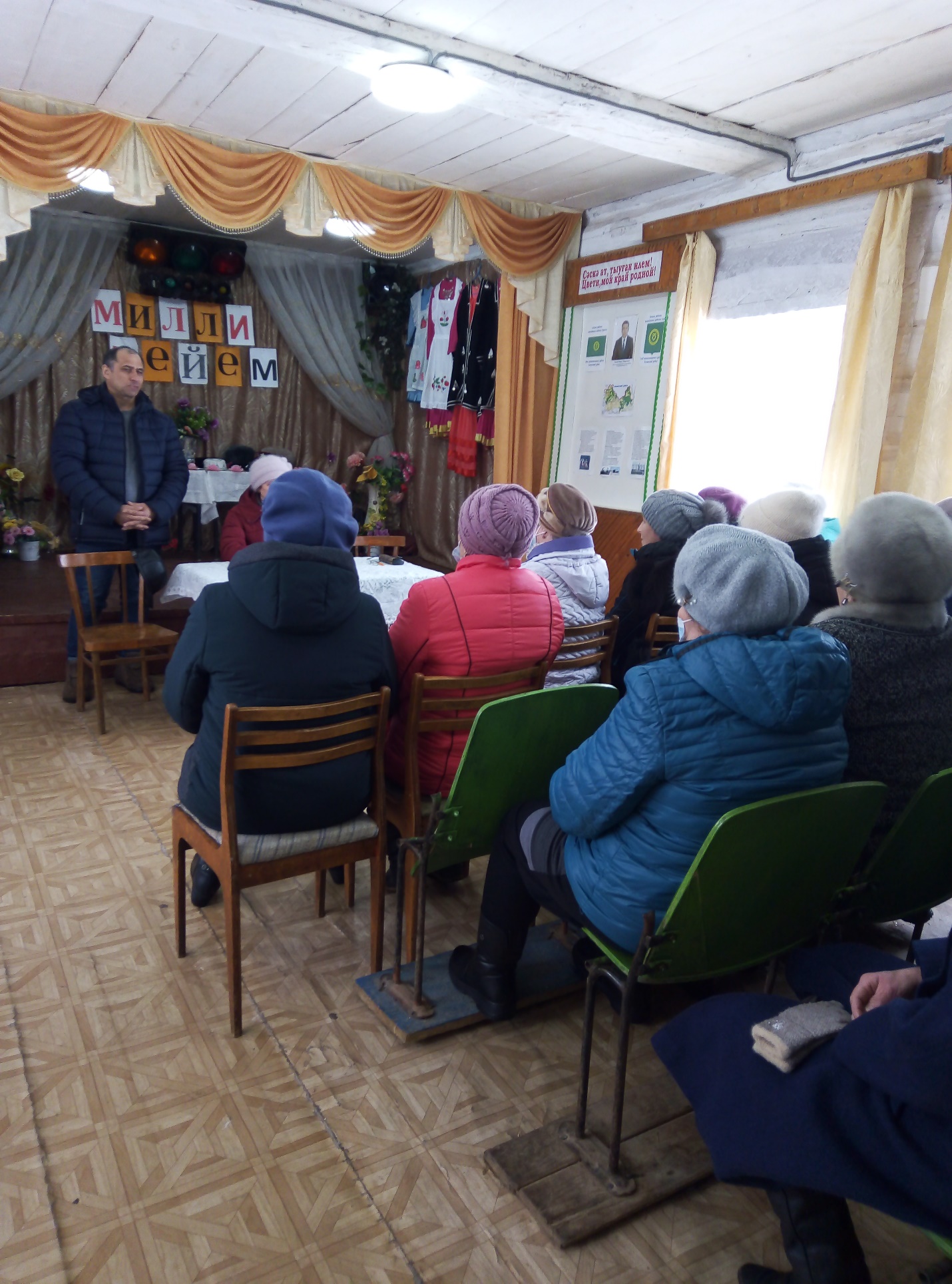 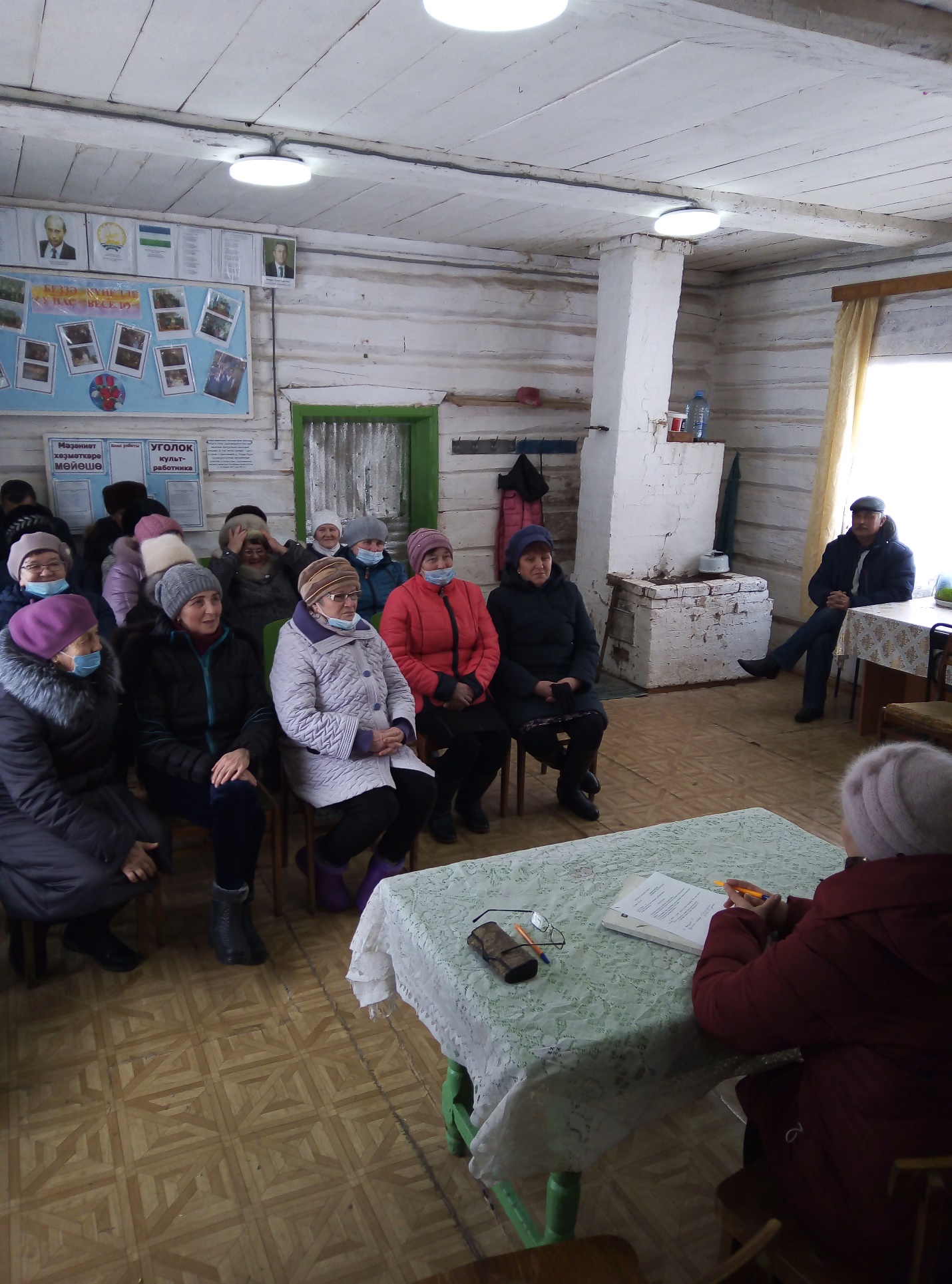 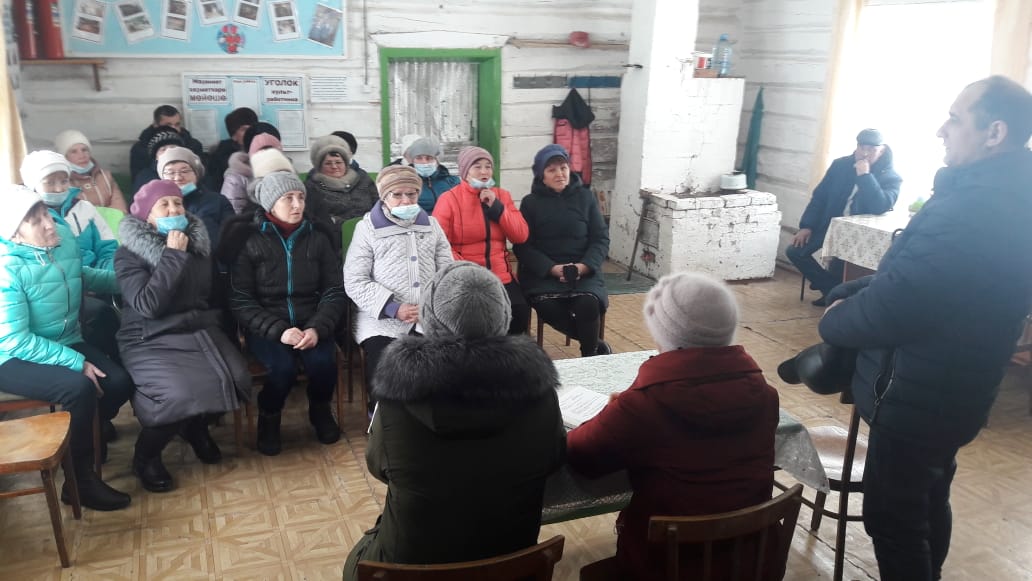 